    КАРАР                                                                                                             РЕШЕНИЕ       №16-01                                                                                                         21 июля 2017 года Актаныш муниципаль районы бюджетының  2017 елның I нче яртыеллыгында үтәлеше турында          Заслушав и обсудив доклад председателя финансово-бюджетной палаты Актанышского          муниципального района  К. Р. Каюмовой об исполнении бюджета Актанышского муниципального района за 1 полугодие 2017 года, Совет Актанышского муниципального района РЕШИЛ:1.  Утвердить отчет об исполнении бюджета Актанышского муниципального района за 1 полугодие 2017 года по доходам в сумме 391142,3 тыс. рублей при уточненном плане 732067,0 тыс. рублей, по расходам в сумме   380244,9  тыс. рублей при уточненном плане 748487,9 тыс. рублей  с профицитом 10897,4 тыс. рублей, при уточненном плане -16420,9 тыс.  рублей;2.  Утвердить источники финансирования дефицита бюджета Актанышского муниципального района за     1 полугодие 2017 года согласно приложению 1;3.  Утвердить объемы прогнозируемых доходов бюджета Актанышского муниципального района в 1полугодии 2017 года согласно приложению 2;4.  Утвердить распределение бюджетных ассигнований по разделам и подразделам, целевым статьям и видам расходов классификации расходов бюджетов бюджета Актанышского муниципального района за 1 полугодие 2017 года согласно приложению 3;5.   Утвердить «Межбюджетные трансферты, получаемые из бюджета Республики Татарстан» за  1 полугодие 2017 года  согласно приложению 4;6.   Разместить настоящее решение на официальном сайте Актанышского муниципального района и в газете «Актаныш таннары»;7. Контроль за исполнением настоящего решения возложить на заместителя руководителя Исполнительного комитета Актанышского муниципального района И.Ш. Шарапова.Председатель Совета                                                                 Актанышского муниципального района                                                                Ф.М. КамаевТАТАРСТАН РЕСПУБЛИКАСЫАКТАНЫШ МУНИЦИПАЛЬ РАЙОНЫ СОВЕТЫIII чакырылыш423740, Актаныш авылы, Ленин пр.,17нче йорт. Тел. 3-18-57, факс 3-15-05.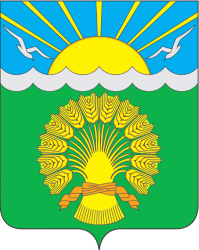 РЕСПУБЛИКА ТАТАРСТАНСОВЕТ АКТАНЫШСКОГО МУНИЦИПАЛЬНОГО РАЙОНАIII созыва423740, село Актаныш, пр. Ленина,дом 17. Тел/. 3-18-57, факс 3-15-05.Приложение  1Приложение  1                                к Решению Совета Актанышского муниципального района№16-01 от 21.07.2017г                                к Решению Совета Актанышского муниципального района№16-01 от 21.07.2017г                                к Решению Совета Актанышского муниципального района№16-01 от 21.07.2017г                                к Решению Совета Актанышского муниципального района№16-01 от 21.07.2017г                                к Решению Совета Актанышского муниципального района№16-01 от 21.07.2017г                                к Решению Совета Актанышского муниципального района№16-01 от 21.07.2017г                                к Решению Совета Актанышского муниципального района№16-01 от 21.07.2017г                                к Решению Совета Актанышского муниципального района№16-01 от 21.07.2017г                                к Решению Совета Актанышского муниципального района№16-01 от 21.07.2017г                                к Решению Совета Актанышского муниципального района№16-01 от 21.07.2017г                                к Решению Совета Актанышского муниципального района№16-01 от 21.07.2017г                                к Решению Совета Актанышского муниципального района№16-01 от 21.07.2017г                                к Решению Совета Актанышского муниципального района№16-01 от 21.07.2017г                                к Решению Совета Актанышского муниципального района№16-01 от 21.07.2017г                                к Решению Совета Актанышского муниципального района№16-01 от 21.07.2017г                                к Решению Совета Актанышского муниципального района№16-01 от 21.07.2017гТаблица 1Таблица 1Таблица 1ИСТОЧНИКИфинансирования дефицита бюджетаАктанышского муниципального района за 1 полугодие 2017 года                   (тыс. рублей)                   (тыс. рублей)                   (тыс. рублей)Код показателяНаименование показателяПланПланИсполнено0100 00 00 00 0000 000Источники внутреннего финансирования дефицита бюджета16420,916420,9-10897,40105 00 00 00 0000 000Изменение остатков  средств на счетах по учету средств бюджета16420,916420,9-10897,40105 00 00 00 0000500Увеличение остатков средств  бюджета -732067,0-732067,0-391142,30105 02 0100 0000 510Увеличение прочих остатков  средств  бюджета -732067,0-732067,0-391142,30105 02 0105 0000 510Увеличение прочих остатков средств  бюджета муниципального района  -732067,0-732067,0-391142,30105 00 00 00 0000600Уменьшение остатков средств  бюджета 748487,9748487,9380244,90105 02 01 00 0000 610Уменьшение прочих остатков  средств  бюджета 748487,9748487,9380244,90105 02 01 05 0000 610Уменьшение прочих остатков средств  бюджета муниципального района  748487,9748487,9380244,9                                               Приложение  2                                               Приложение  2                                               Приложение  2                                к Решению Совета Актанышского муниципального района№16-01 от 21.07.2017г                                к Решению Совета Актанышского муниципального района№16-01 от 21.07.2017г                                к Решению Совета Актанышского муниципального района№16-01 от 21.07.2017г                                к Решению Совета Актанышского муниципального района№16-01 от 21.07.2017г                                к Решению Совета Актанышского муниципального района№16-01 от 21.07.2017г                                к Решению Совета Актанышского муниципального района№16-01 от 21.07.2017г                                к Решению Совета Актанышского муниципального района№16-01 от 21.07.2017г                                к Решению Совета Актанышского муниципального района№16-01 от 21.07.2017г                                к Решению Совета Актанышского муниципального района№16-01 от 21.07.2017г                                к Решению Совета Актанышского муниципального района№16-01 от 21.07.2017г                                к Решению Совета Актанышского муниципального района№16-01 от 21.07.2017г                                к Решению Совета Актанышского муниципального района№16-01 от 21.07.2017г                                к Решению Совета Актанышского муниципального района№16-01 от 21.07.2017г                                к Решению Совета Актанышского муниципального района№16-01 от 21.07.2017г                                к Решению Совета Актанышского муниципального района№16-01 от 21.07.2017гТаблица 1Таблица 1Объемы прогнозируемых доходовбюджета Актанышского муниципального района за 1 полугодие 2017 годаОбъемы прогнозируемых доходовбюджета Актанышского муниципального района за 1 полугодие 2017 годаОбъемы прогнозируемых доходовбюджета Актанышского муниципального района за 1 полугодие 2017 годаОбъемы прогнозируемых доходовбюджета Актанышского муниципального района за 1 полугодие 2017 годаОбъемы прогнозируемых доходовбюджета Актанышского муниципального района за 1 полугодие 2017 годаОбъемы прогнозируемых доходовбюджета Актанышского муниципального района за 1 полугодие 2017 годаОбъемы прогнозируемых доходовбюджета Актанышского муниципального района за 1 полугодие 2017 годаОбъемы прогнозируемых доходовбюджета Актанышского муниципального района за 1 полугодие 2017 годаОбъемы прогнозируемых доходовбюджета Актанышского муниципального района за 1 полугодие 2017 годаОбъемы прогнозируемых доходовбюджета Актанышского муниципального района за 1 полугодие 2017 годаОбъемы прогнозируемых доходовбюджета Актанышского муниципального района за 1 полугодие 2017 годаОбъемы прогнозируемых доходовбюджета Актанышского муниципального района за 1 полугодие 2017 года                       (тыс. рублей)                       (тыс. рублей)Наименование Наименование Код доходаКод доходаПланИсполненоНалоговые и неналоговые доходыНалоговые и неналоговые доходы1 00 00000 00 0000 0001 00 00000 00 0000 000284150,2146269,1Налоги на прибыль, доходыНалоги на прибыль, доходы1 01 00000 00 0000 0001 01 00000 00 0000 000231033,2116167,8Налог на доходы физических лиц с доходов, источником которых является налоговый агентНалог на доходы физических лиц с доходов, источником которых является налоговый агент1 01 02010 01 0000 1101 01 02010 01 0000 110231033,2114042,2Налог на доходы физических лиц с доходов, полученных от осуществления деятельности физическими лицами, зарегистрированными в качестве индивидуальных предпринимателейНалог на доходы физических лиц с доходов, полученных от осуществления деятельности физическими лицами, зарегистрированными в качестве индивидуальных предпринимателей1 01 02020 01 0000 1101 01 02020 01 0000 11001446,2Налог на доходы физических лиц с доходов,  полученных физическими лицами в соответствии со статьей 228 НКРФНалог на доходы физических лиц с доходов,  полученных физическими лицами в соответствии со статьей 228 НКРФ1 01 02030 01 0000 1101 01 02030 01 0000 1100148,5Налог на доходы физических лиц с доходов,  полученных физическими лицами, являющимися иностранными гражданами, в соответствии со статьей 2271 НКРФНалог на доходы физических лиц с доходов,  полученных физическими лицами, являющимися иностранными гражданами, в соответствии со статьей 2271 НКРФ1 01 02040 01 0000 1101 01 02040 01 0000 1100430,9Налоги на товары (работы, услуги), реализуемые на территории Российской ФедерацииНалоги на товары (работы, услуги), реализуемые на территории Российской Федерации1 03 00000 00 0000 000 1 03 00000 00 0000 000 21800,011084,7- акцизы по подакцизным товарам (продукции), производимым на территории Российской Федерации- акцизы по подакцизным товарам (продукции), производимым на территории Российской Федерации1 03 02000 01 0000 110 1 03 02000 01 0000 110 21800,011084,7Налоги на совокупный доходНалоги на совокупный доход1 05 00000 00 0000 000 1 05 00000 00 0000 000 14779,59278,0Налог, взимаемый с налогоплательщиков, выбравших в качестве объекта налогообложения  доходыНалог, взимаемый с налогоплательщиков, выбравших в качестве объекта налогообложения  доходы1 05 01000 00 0000 1101 05 01000 00 0000 1105837,04490,8Единый налог на вмененный доход для отдельных видов деятельностиЕдиный налог на вмененный доход для отдельных видов деятельности1 05 02000 02 0000 1101 05 02000 02 0000 1107980,03913,0Единый сельскохозяйственный налогЕдиный сельскохозяйственный налог1 05 03000 01 0000 1101 05 03000 01 0000 110639,5709,0Доходы от выдачи патентов на осуществление предпринимательской деятельности при применении упрощенной системы налогообложенияДоходы от выдачи патентов на осуществление предпринимательской деятельности при применении упрощенной системы налогообложения1 05 04020 02 0000 1101 05 04020 02 0000 110323,0165,2Налог на добычу общераспространенных полезных ископаемыхНалог на добычу общераспространенных полезных ископаемых1 07 00000 00 0000 0001 07 00000 00 0000 000500,0779,0Налог на добычу общераспространенных полезных ископаемыхНалог на добычу общераспространенных полезных ископаемых1 07 01020 01 0000 1101 07 01020 01 0000 110500,0779,0Государственная пошлинаГосударственная пошлина1 08 00000 00 0000 0001 08 00000 00 0000 0002094,0596,7Государственная пошлина по делам, рассматриваемым в судах общей юрисдикции, мировыми судьямиГосударственная пошлина по делам, рассматриваемым в судах общей юрисдикции, мировыми судьями1 08 03000 01 0000 1101 08 03000 01 0000 1102094,0596,7Государственная пошлина за выдачу разрешения на установку рекламной конструкцииГосударственная пошлина за выдачу разрешения на установку рекламной конструкции1 08 07000 01 0000 1101 08 07000 01 0000 11000Доходы от использования имущества, находящегося в государственной и муниципальной собственностиДоходы от использования имущества, находящегося в государственной и муниципальной собственности1 11 00000 00 0000 0001 11 00000 00 0000 0009488,55280,8Доходы, получаемые в виде арендной платы за земельные участки, государственная собственность на которые не разграничена и которые расположены в границах поселений, и также средства от продажи права на заключение договоров аренды указанных земельных участковДоходы, получаемые в виде арендной платы за земельные участки, государственная собственность на которые не разграничена и которые расположены в границах поселений, и также средства от продажи права на заключение договоров аренды указанных земельных участков1 11 05013 10 0000 1201 11 05013 10 0000 1208923,04890,2Доходы от сдачи в аренду имущества, находящегося в оперативном управлении органов управления муниципальных районовДоходы от сдачи в аренду имущества, находящегося в оперативном управлении органов управления муниципальных районов1 11 05035 05 0000 1201 11 05035 05 0000 120565,5387,8Платежи от государственных и муниципальных унитарных предприятийПлатежи от государственных и муниципальных унитарных предприятий1 11 07015 05 0000 1201 11 07015 05 0000 12002,5Прочие доходы от использования имуществаПрочие доходы от использования имущества1 11 09045 05 0000 1201 11 09045 05 0000 12000,3Платежи при пользовании природными ресурсамиПлатежи при пользовании природными ресурсами1 12 00000 00 0000 0001 12 00000 00 0000 0001061,0512,6Плата за выбросы загрязняющих веществ в атмосферный воздух стационарными объектамиПлата за выбросы загрязняющих веществ в атмосферный воздух стационарными объектами1 12 01010 01 0000 1201 12 01010 01 0000 1201061,087,2Плата за выбросы загрязняющих веществ в атмосферный воздух передвижными объектамиПлата за выбросы загрязняющих веществ в атмосферный воздух передвижными объектами1 12 01020 01 0000 1201 12 01020 01 0000 12000,3Плата за сбросы загрязняющих веществ в водные объектыПлата за сбросы загрязняющих веществ в водные объекты1 12 01030 01 0000 1201 12 01030 01 0000 1200131,7Плата за размещение отходов производства и потребленияПлата за размещение отходов производства и потребления1 12 01040 01 0000 1201 12 01040 01 0000 1200293,4Доходы от продажи материальных и нематериальных активовДоходы от продажи материальных и нематериальных активов1 14 00000 00 0000 0001 14 00000 00 0000 000748,01128,2Доходы от продажи имуществаДоходы от продажи имущества1 14 02000 00 0000 4101 14 02000 00 0000 4100224,8Доходы от продажи земельных участковДоходы от продажи земельных участков1 14 06000 00 0000 4301 14 06000 00 0000 430748,0903,4Штрафы, санкции, возмещение ущербаШтрафы, санкции, возмещение ущерба1 16 00000 00 0000 0001 16 00000 00 0000 0002646,01376,6Прочие поступления от денежных взысканий и иных сумм в возмещение ущербаПрочие поступления от денежных взысканий и иных сумм в возмещение ущерба1 16 90050 05 0000 1401 16 90050 05 0000 1402646,01376,6Прочие неналоговые доходыПрочие неналоговые доходы1 17 00000 00 0000 0001 17 00000 00 0000 000064,6Прочие неналоговые доходы бюджетов муниципальных районовПрочие неналоговые доходы бюджетов муниципальных районов1 17 01050 05 0000 1801 17 01050 05 0000 180064,6Безвозмездные поступленияБезвозмездные поступления2 00 00000 00 0000 0002 00 00000 00 0000 000447916,8244873,2Безвозмездные поступления от других бюджетов бюджетной системы Российской ФедерацииБезвозмездные поступления от других бюджетов бюджетной системы Российской Федерации2 02 00000 05 0000 1512 02 00000 05 0000 151448093,9245050,3Субсидии бюджетам субъектов Российской Федерации и муниципальных образованийСубсидии бюджетам субъектов Российской Федерации и муниципальных образований2 02 02000 05 0000 1512 02 02000 05 0000 151191297,9111149,1Субвенции бюджетам субъектов Российской Федерации и муниципальных образованийСубвенции бюджетам субъектов Российской Федерации и муниципальных образований2 02 03000 05 0000 1512 02 03000 05 0000 151204477570128442,4Межбюджетные трансфертыМежбюджетные трансферты2 02 04000 05 0000 1512 02 04000 05 0000 15152318,45458,8Возврат остатков субсидий, субвенций и иных МБТ, имеющих целевое назначение, прошлых летВозврат остатков субсидий, субвенций и иных МБТ, имеющих целевое назначение, прошлых лет2 19 00000 05 0000 1512 19 00000 05 0000 151-177,1-177,1ВСЕГО доходовВСЕГО доходов732067,0391142,3                                    Приложение  3                                    Приложение  3                                    Приложение  3                                    Приложение  3                                    Приложение  3                                к Решению Совета Актанышского муниципального района№16-01 от 21.07.2017гТаблица 1                                к Решению Совета Актанышского муниципального района№16-01 от 21.07.2017гТаблица 1                                к Решению Совета Актанышского муниципального района№16-01 от 21.07.2017гТаблица 1                                к Решению Совета Актанышского муниципального района№16-01 от 21.07.2017гТаблица 1                                к Решению Совета Актанышского муниципального района№16-01 от 21.07.2017гТаблица 1                                к Решению Совета Актанышского муниципального района№16-01 от 21.07.2017гТаблица 1                                к Решению Совета Актанышского муниципального района№16-01 от 21.07.2017гТаблица 1                                к Решению Совета Актанышского муниципального района№16-01 от 21.07.2017гТаблица 1                                к Решению Совета Актанышского муниципального района№16-01 от 21.07.2017гТаблица 1                                к Решению Совета Актанышского муниципального района№16-01 от 21.07.2017гТаблица 1                                к Решению Совета Актанышского муниципального района№16-01 от 21.07.2017гТаблица 1                                к Решению Совета Актанышского муниципального района№16-01 от 21.07.2017гТаблица 1                                к Решению Совета Актанышского муниципального района№16-01 от 21.07.2017гТаблица 1                                к Решению Совета Актанышского муниципального района№16-01 от 21.07.2017гТаблица 1                                к Решению Совета Актанышского муниципального района№16-01 от 21.07.2017гТаблица 1                                к Решению Совета Актанышского муниципального района№16-01 от 21.07.2017гТаблица 1                                к Решению Совета Актанышского муниципального района№16-01 от 21.07.2017гТаблица 1                                к Решению Совета Актанышского муниципального района№16-01 от 21.07.2017гТаблица 1                                к Решению Совета Актанышского муниципального района№16-01 от 21.07.2017гТаблица 1                                к Решению Совета Актанышского муниципального района№16-01 от 21.07.2017гТаблица 1                                к Решению Совета Актанышского муниципального района№16-01 от 21.07.2017гТаблица 1                                к Решению Совета Актанышского муниципального района№16-01 от 21.07.2017гТаблица 1                                к Решению Совета Актанышского муниципального района№16-01 от 21.07.2017гТаблица 1                                к Решению Совета Актанышского муниципального района№16-01 от 21.07.2017гТаблица 1                                к Решению Совета Актанышского муниципального района№16-01 от 21.07.2017гТаблица 1                                к Решению Совета Актанышского муниципального района№16-01 от 21.07.2017гТаблица 1                                к Решению Совета Актанышского муниципального района№16-01 от 21.07.2017гТаблица 1                                к Решению Совета Актанышского муниципального района№16-01 от 21.07.2017гТаблица 1                                к Решению Совета Актанышского муниципального района№16-01 от 21.07.2017гТаблица 1                                к Решению Совета Актанышского муниципального района№16-01 от 21.07.2017гТаблица 1                                к Решению Совета Актанышского муниципального района№16-01 от 21.07.2017гТаблица 1                                к Решению Совета Актанышского муниципального района№16-01 от 21.07.2017гТаблица 1                                к Решению Совета Актанышского муниципального района№16-01 от 21.07.2017гТаблица 1Распределениебюджетных ассигнований по разделам и подразделам, целевымстатьям и видам расходов классификации расходов бюджетовбюджета Актанышского муниципального районаза 1 полугодие 2017 года(тыс. рублей)Распределениебюджетных ассигнований по разделам и подразделам, целевымстатьям и видам расходов классификации расходов бюджетовбюджета Актанышского муниципального районаза 1 полугодие 2017 года(тыс. рублей)Распределениебюджетных ассигнований по разделам и подразделам, целевымстатьям и видам расходов классификации расходов бюджетовбюджета Актанышского муниципального районаза 1 полугодие 2017 года(тыс. рублей)Распределениебюджетных ассигнований по разделам и подразделам, целевымстатьям и видам расходов классификации расходов бюджетовбюджета Актанышского муниципального районаза 1 полугодие 2017 года(тыс. рублей)Распределениебюджетных ассигнований по разделам и подразделам, целевымстатьям и видам расходов классификации расходов бюджетовбюджета Актанышского муниципального районаза 1 полугодие 2017 года(тыс. рублей)Распределениебюджетных ассигнований по разделам и подразделам, целевымстатьям и видам расходов классификации расходов бюджетовбюджета Актанышского муниципального районаза 1 полугодие 2017 года(тыс. рублей)Распределениебюджетных ассигнований по разделам и подразделам, целевымстатьям и видам расходов классификации расходов бюджетовбюджета Актанышского муниципального районаза 1 полугодие 2017 года(тыс. рублей)Распределениебюджетных ассигнований по разделам и подразделам, целевымстатьям и видам расходов классификации расходов бюджетовбюджета Актанышского муниципального районаза 1 полугодие 2017 года(тыс. рублей)Распределениебюджетных ассигнований по разделам и подразделам, целевымстатьям и видам расходов классификации расходов бюджетовбюджета Актанышского муниципального районаза 1 полугодие 2017 года(тыс. рублей)Распределениебюджетных ассигнований по разделам и подразделам, целевымстатьям и видам расходов классификации расходов бюджетовбюджета Актанышского муниципального районаза 1 полугодие 2017 года(тыс. рублей)Распределениебюджетных ассигнований по разделам и подразделам, целевымстатьям и видам расходов классификации расходов бюджетовбюджета Актанышского муниципального районаза 1 полугодие 2017 года(тыс. рублей)Распределениебюджетных ассигнований по разделам и подразделам, целевымстатьям и видам расходов классификации расходов бюджетовбюджета Актанышского муниципального районаза 1 полугодие 2017 года(тыс. рублей)Приложение  4к Решению СоветаАктанышского муниципального района№16-01 от 21.07.2017г Таблица 1Приложение  4к Решению СоветаАктанышского муниципального района№16-01 от 21.07.2017г Таблица 1Приложение  4к Решению СоветаАктанышского муниципального района№16-01 от 21.07.2017г Таблица 1Приложение  4к Решению СоветаАктанышского муниципального района№16-01 от 21.07.2017г Таблица 1Приложение  4к Решению СоветаАктанышского муниципального района№16-01 от 21.07.2017г Таблица 1Приложение  4к Решению СоветаАктанышского муниципального района№16-01 от 21.07.2017г Таблица 1Приложение  4к Решению СоветаАктанышского муниципального района№16-01 от 21.07.2017г Таблица 1Приложение  4к Решению СоветаАктанышского муниципального района№16-01 от 21.07.2017г Таблица 1Приложение  4к Решению СоветаАктанышского муниципального района№16-01 от 21.07.2017г Таблица 1Приложение  4к Решению СоветаАктанышского муниципального района№16-01 от 21.07.2017г Таблица 1Приложение  4к Решению СоветаАктанышского муниципального района№16-01 от 21.07.2017г Таблица 1Приложение  4к Решению СоветаАктанышского муниципального района№16-01 от 21.07.2017г Таблица 1Приложение  4к Решению СоветаАктанышского муниципального района№16-01 от 21.07.2017г Таблица 1Межбюджетные трансферты, получаемые из бюджета Республики Татарстан в денежном выражениина 1 полугодие 2017 года                                                                                                                                     (тыс. рублей)Межбюджетные трансферты, получаемые из бюджета Республики Татарстан в денежном выражениина 1 полугодие 2017 года                                                                                                                                     (тыс. рублей)Межбюджетные трансферты, получаемые из бюджета Республики Татарстан в денежном выражениина 1 полугодие 2017 года                                                                                                                                     (тыс. рублей)Межбюджетные трансферты, получаемые из бюджета Республики Татарстан в денежном выражениина 1 полугодие 2017 года                                                                                                                                     (тыс. рублей)Межбюджетные трансферты, получаемые из бюджета Республики Татарстан в денежном выражениина 1 полугодие 2017 года                                                                                                                                     (тыс. рублей)Межбюджетные трансферты, получаемые из бюджета Республики Татарстан в денежном выражениина 1 полугодие 2017 года                                                                                                                                     (тыс. рублей)Межбюджетные трансферты, получаемые из бюджета Республики Татарстан в денежном выражениина 1 полугодие 2017 года                                                                                                                                     (тыс. рублей)Межбюджетные трансферты, получаемые из бюджета Республики Татарстан в денежном выражениина 1 полугодие 2017 года                                                                                                                                     (тыс. рублей)Межбюджетные трансферты, получаемые из бюджета Республики Татарстан в денежном выражениина 1 полугодие 2017 года                                                                                                                                     (тыс. рублей)Межбюджетные трансферты, получаемые из бюджета Республики Татарстан в денежном выражениина 1 полугодие 2017 года                                                                                                                                     (тыс. рублей)Межбюджетные трансферты, получаемые из бюджета Республики Татарстан в денежном выражениина 1 полугодие 2017 года                                                                                                                                     (тыс. рублей)Межбюджетные трансферты, получаемые из бюджета Республики Татарстан в денежном выражениина 1 полугодие 2017 года                                                                                                                                     (тыс. рублей)Межбюджетные трансферты, получаемые из бюджета Республики Татарстан в денежном выражениина 1 полугодие 2017 года                                                                                                                                     (тыс. рублей)Наименование доходаНаименование доходаНаименование доходаНаименование доходаКод доходаКод доходаКод доходаКод доходаКод доходаСуммаСуммаБезвозмездные поступленияБезвозмездные поступленияБезвозмездные поступленияБезвозмездные поступления445602.2445602.2Дотации бюджетам муниципальных районовДотации бюджетам муниципальных районовДотации бюджетам муниципальных районовДотации бюджетам муниципальных районов202 01001 05 0000 151202 01001 05 0000 151202 01001 05 0000 151202 01001 05 0000 151202 01001 05 0000 15100Субсидии бюджетам муниципальных образований (межбюджетные субсидии)Субсидии бюджетам муниципальных образований (межбюджетные субсидии)Субсидии бюджетам муниципальных образований (межбюджетные субсидии)Субсидии бюджетам муниципальных образований (межбюджетные субсидии)202 02000 00 0000 151202 02000 00 0000 151202 02000 00 0000 151202 02000 00 0000 151202 02000 00 0000 151191297.9191297.9Мероприятия по реализации подпрограммы «Устойчивое развитие сельских территорий»Мероприятия по реализации подпрограммы «Устойчивое развитие сельских территорий»Мероприятия по реализации подпрограммы «Устойчивое развитие сельских территорий»Мероприятия по реализации подпрограммы «Устойчивое развитие сельских территорий»202 02051 05 0000 151 202 02051 05 0000 151 202 02051 05 0000 151 202 02051 05 0000 151 202 02051 05 0000 151 4592.74592.7Субсидии бюджетам муниципальных районов на выравнивание уровня  бюджетной обеспеченности и иные виды финансовой помощи бюджетам  поселений Субсидии бюджетам муниципальных районов на выравнивание уровня  бюджетной обеспеченности и иные виды финансовой помощи бюджетам  поселений Субсидии бюджетам муниципальных районов на выравнивание уровня  бюджетной обеспеченности и иные виды финансовой помощи бюджетам  поселений Субсидии бюджетам муниципальных районов на выравнивание уровня  бюджетной обеспеченности и иные виды финансовой помощи бюджетам  поселений 202 02999 05 0000 151202 02999 05 0000 151202 02999 05 0000 151202 02999 05 0000 151202 02999 05 0000 15168251.968251.9 Субсидии бюджетам  муниципальных районов на организацию предоставления общедоступного общего образования, допобразования, на организацию отдыха детей в каникулярное время  Субсидии бюджетам  муниципальных районов на организацию предоставления общедоступного общего образования, допобразования, на организацию отдыха детей в каникулярное время  Субсидии бюджетам  муниципальных районов на организацию предоставления общедоступного общего образования, допобразования, на организацию отдыха детей в каникулярное время  Субсидии бюджетам  муниципальных районов на организацию предоставления общедоступного общего образования, допобразования, на организацию отдыха детей в каникулярное время 202 02999 05 0000 151202 02999 05 0000 151202 02999 05 0000 151202 02999 05 0000 151202 02999 05 0000 151107966.5107966.5Субсидии бюджетам  муниципальных районов на выплату ежемесячной стимулирующей надбавки молодым специалистамСубсидии бюджетам  муниципальных районов на выплату ежемесячной стимулирующей надбавки молодым специалистамСубсидии бюджетам  муниципальных районов на выплату ежемесячной стимулирующей надбавки молодым специалистамСубсидии бюджетам  муниципальных районов на выплату ежемесячной стимулирующей надбавки молодым специалистам202 02999 05 0000 151202 02999 05 0000 151202 02999 05 0000 151202 02999 05 0000 151202 02999 05 0000 151182.4182.4Мероприятия направленные на поддержку тренеров-преподавателей за высокие результатыМероприятия направленные на поддержку тренеров-преподавателей за высокие результатыМероприятия направленные на поддержку тренеров-преподавателей за высокие результатыМероприятия направленные на поддержку тренеров-преподавателей за высокие результаты202 02999 05 0000 151202 02999 05 0000 151202 02999 05 0000 151202 02999 05 0000 151202 02999 05 0000 15148.248.2Развитие детско-юношеского спортаРазвитие детско-юношеского спортаРазвитие детско-юношеского спортаРазвитие детско-юношеского спорта202 02999 05 0000 151202 02999 05 0000 151202 02999 05 0000 151202 02999 05 0000 151202 02999 05 0000 151517.5517.5Мероприятия по организации отдыха, оздоровления и занятости детейМероприятия по организации отдыха, оздоровления и занятости детейМероприятия по организации отдыха, оздоровления и занятости детейМероприятия по организации отдыха, оздоровления и занятости детей202 02999 05 0000 151202 02999 05 0000 151202 02999 05 0000 151202 02999 05 0000 151202 02999 05 0000 1519738.79738.7Субвенции бюджетам муниципальных образованийСубвенции бюджетам муниципальных образованийСубвенции бюджетам муниципальных образованийСубвенции бюджетам муниципальных образований2 02 03000 00 0000 1512 02 03000 00 0000 1512 02 03000 00 0000 1512 02 03000 00 0000 1512 02 03000 00 0000 151204477.6204477.6 Субвенции бюджетам  муниципальных районов на реализацию полномочий по госрегистрации актов гражданского состояния  Субвенции бюджетам  муниципальных районов на реализацию полномочий по госрегистрации актов гражданского состояния  Субвенции бюджетам  муниципальных районов на реализацию полномочий по госрегистрации актов гражданского состояния  Субвенции бюджетам  муниципальных районов на реализацию полномочий по госрегистрации актов гражданского состояния 202 03003 05 0000 151202 03003 05 0000 151202 03003 05 0000 151202 03003 05 0000 151202 03003 05 0000 1511028.91028.9Субвенции бюджетам   муниципальных районов на осуществление полномочий по первичному воинскому учету Субвенции бюджетам   муниципальных районов на осуществление полномочий по первичному воинскому учету Субвенции бюджетам   муниципальных районов на осуществление полномочий по первичному воинскому учету Субвенции бюджетам   муниципальных районов на осуществление полномочий по первичному воинскому учету 202 03015  05 0000 151 202 03015  05 0000 151 202 03015  05 0000 151 202 03015  05 0000 151 202 03015  05 0000 151 1878.31878.3 Субвенции бюджетам муниципальных районов  на реализацию госполномочий по расчету и предоставлению дотации поселениям  Субвенции бюджетам муниципальных районов  на реализацию госполномочий по расчету и предоставлению дотации поселениям  Субвенции бюджетам муниципальных районов  на реализацию госполномочий по расчету и предоставлению дотации поселениям  Субвенции бюджетам муниципальных районов  на реализацию госполномочий по расчету и предоставлению дотации поселениям 202 03024 00 0000 151202 03024 00 0000 151202 03024 00 0000 151202 03024 00 0000 151202 03024 00 0000 151276.6276.6Субвенции бюджетам   муниципальных районов на обеспечение госгарантии в общеобразовательных учреждениях Субвенции бюджетам   муниципальных районов на обеспечение госгарантии в общеобразовательных учреждениях Субвенции бюджетам   муниципальных районов на обеспечение госгарантии в общеобразовательных учреждениях Субвенции бюджетам   муниципальных районов на обеспечение госгарантии в общеобразовательных учреждениях 202 03024 00 0000 151202 03024 00 0000 151202 03024 00 0000 151202 03024 00 0000 151202 03024 00 0000 151144674.4144674.4Субвенции бюджетам   муниципальных районов на обеспечение госгарантии в дошкольных образовательных учреждениях Субвенции бюджетам   муниципальных районов на обеспечение госгарантии в дошкольных образовательных учреждениях Субвенции бюджетам   муниципальных районов на обеспечение госгарантии в дошкольных образовательных учреждениях Субвенции бюджетам   муниципальных районов на обеспечение госгарантии в дошкольных образовательных учреждениях 202 03024 00 0000 151202 03024 00 0000 151202 03024 00 0000 151202 03024 00 0000 151202 03024 00 0000 15149071.449071.4Субвенции бюджетам   муниципальных районов на образование комиссий по делам несовершеннолетнихСубвенции бюджетам   муниципальных районов на образование комиссий по делам несовершеннолетнихСубвенции бюджетам   муниципальных районов на образование комиссий по делам несовершеннолетнихСубвенции бюджетам   муниципальных районов на образование комиссий по делам несовершеннолетних202 03024 00 0000 151202 03024 00 0000 151202 03024 00 0000 151202 03024 00 0000 151202 03024 00 0000 151273.3273.3Субвенции бюджетам   муниципальных районов бюджетам   муниципальных районов по организацию деятельности административных комиссий Субвенции бюджетам   муниципальных районов бюджетам   муниципальных районов по организацию деятельности административных комиссий Субвенции бюджетам   муниципальных районов бюджетам   муниципальных районов по организацию деятельности административных комиссий Субвенции бюджетам   муниципальных районов бюджетам   муниципальных районов по организацию деятельности административных комиссий 202 03024 00 0000 151202 03024 00 0000 151202 03024 00 0000 151202 03024 00 0000 151202 03024 00 0000 151243.9243.9Субвенции бюджетам   муниципальных районов на реализацию полномочий в сфере молодежной политикиСубвенции бюджетам   муниципальных районов на реализацию полномочий в сфере молодежной политикиСубвенции бюджетам   муниципальных районов на реализацию полномочий в сфере молодежной политикиСубвенции бюджетам   муниципальных районов на реализацию полномочий в сфере молодежной политики202 03024 00 0000 151202 03024 00 0000 151202 03024 00 0000 151202 03024 00 0000 151202 03024 00 0000 151254.5254.5 Субвенции бюджетам   муниципальных районов на реализацию госполномочий в области образования Субвенции бюджетам   муниципальных районов на реализацию госполномочий в области образования Субвенции бюджетам   муниципальных районов на реализацию госполномочий в области образования Субвенции бюджетам   муниципальных районов на реализацию госполномочий в области образования202 03024 00 0000 151202 03024 00 0000 151202 03024 00 0000 151202 03024 00 0000 151202 03024 00 0000 151254.5254.5Субвенции бюджетам   муниципальных районов на реализацию полномочия по осуществлению информационно-методического обеспечения образовательных учрежденийСубвенции бюджетам   муниципальных районов на реализацию полномочия по осуществлению информационно-методического обеспечения образовательных учрежденийСубвенции бюджетам   муниципальных районов на реализацию полномочия по осуществлению информационно-методического обеспечения образовательных учрежденийСубвенции бюджетам   муниципальных районов на реализацию полномочия по осуществлению информационно-методического обеспечения образовательных учреждений202 03024 00 0000 151202 03024 00 0000 151202 03024 00 0000 151202 03024 00 0000 151202 03024 00 0000 1513967.83967.8Субвенции бюджетам   муниципальных районов на госполномочия в области архивного делаСубвенции бюджетам   муниципальных районов на госполномочия в области архивного делаСубвенции бюджетам   муниципальных районов на госполномочия в области архивного делаСубвенции бюджетам   муниципальных районов на госполномочия в области архивного дела202 03024 00 0000 151202 03024 00 0000 151202 03024 00 0000 151202 03024 00 0000 151202 03024 00 0000 15147,047,0Субвенции бюджетам   муниципальных районов на осуществление опеки и попечительстваСубвенции бюджетам   муниципальных районов на осуществление опеки и попечительстваСубвенции бюджетам   муниципальных районов на осуществление опеки и попечительстваСубвенции бюджетам   муниципальных районов на осуществление опеки и попечительства202 03024 00 0000 151202 03024 00 0000 151202 03024 00 0000 151202 03024 00 0000 151202 03024 00 0000 151713,0713,0Субвенции бюджетам муниципальных районов на составление протоколов об административных правонарушенияхСубвенции бюджетам муниципальных районов на составление протоколов об административных правонарушенияхСубвенции бюджетам муниципальных районов на составление протоколов об административных правонарушенияхСубвенции бюджетам муниципальных районов на составление протоколов об административных правонарушениях202 03024 00 0000 151202 03024 00 0000 151202 03024 00 0000 151202 03024 00 0000 151202 03024 00 0000 1510,40,4 Субвенции на реализацию государственных полномочий в сфере организации проведения мероприятий по предупреждению и ликвидации болезней животных, их лечению, защите населения от болезней, общих для человека и животных Субвенции на реализацию государственных полномочий в сфере организации проведения мероприятий по предупреждению и ликвидации болезней животных, их лечению, защите населения от болезней, общих для человека и животных Субвенции на реализацию государственных полномочий в сфере организации проведения мероприятий по предупреждению и ликвидации болезней животных, их лечению, защите населения от болезней, общих для человека и животных Субвенции на реализацию государственных полномочий в сфере организации проведения мероприятий по предупреждению и ликвидации болезней животных, их лечению, защите населения от болезней, общих для человека и животных202 03024 00 0000 151202 03024 00 0000 151202 03024 00 0000 151202 03024 00 0000 151202 03024 00 0000 1511306,41306,4Субвенции бюджетам муниципальных районов на отлов, содержание и регулирование численности безнадзорных животныхСубвенции бюджетам муниципальных районов на отлов, содержание и регулирование численности безнадзорных животныхСубвенции бюджетам муниципальных районов на отлов, содержание и регулирование численности безнадзорных животныхСубвенции бюджетам муниципальных районов на отлов, содержание и регулирование численности безнадзорных животных202 03024 00 0000 151202 03024 00 0000 151202 03024 00 0000 151202 03024 00 0000 151202 03024 00 0000 15151.551.5Субвенция на реализацию государственных полномочий по организации осуществления мероприятий по проведению дезинфекции, дезинсекции и дератизации, санитарно-противоэпидемических  (профилактических) мероприятий, проводимых с применением лабораторных методов исследования, в очагах  инфекционных заболеваний, а также на территориях и в помещениях, где имеются и сохраняются условия для возникновения или распространения инфекционных заболеванийСубвенция на реализацию государственных полномочий по организации осуществления мероприятий по проведению дезинфекции, дезинсекции и дератизации, санитарно-противоэпидемических  (профилактических) мероприятий, проводимых с применением лабораторных методов исследования, в очагах  инфекционных заболеваний, а также на территориях и в помещениях, где имеются и сохраняются условия для возникновения или распространения инфекционных заболеванийСубвенция на реализацию государственных полномочий по организации осуществления мероприятий по проведению дезинфекции, дезинсекции и дератизации, санитарно-противоэпидемических  (профилактических) мероприятий, проводимых с применением лабораторных методов исследования, в очагах  инфекционных заболеваний, а также на территориях и в помещениях, где имеются и сохраняются условия для возникновения или распространения инфекционных заболеванийСубвенция на реализацию государственных полномочий по организации осуществления мероприятий по проведению дезинфекции, дезинсекции и дератизации, санитарно-противоэпидемических  (профилактических) мероприятий, проводимых с применением лабораторных методов исследования, в очагах  инфекционных заболеваний, а также на территориях и в помещениях, где имеются и сохраняются условия для возникновения или распространения инфекционных заболеваний202 03024 00 0000 151202 03024 00 0000 151202 03024 00 0000 151202 03024 00 0000 151202 03024 00 0000 151433.2433.2 Субвенции на реализацию  по сбору информации от поселений, входящих в МР, необходимой для ведения регистра муниципальных нормативных правовых актов Субвенции на реализацию  по сбору информации от поселений, входящих в МР, необходимой для ведения регистра муниципальных нормативных правовых актов Субвенции на реализацию  по сбору информации от поселений, входящих в МР, необходимой для ведения регистра муниципальных нормативных правовых актов Субвенции на реализацию  по сбору информации от поселений, входящих в МР, необходимой для ведения регистра муниципальных нормативных правовых актов202 03024 00 0000 151202 03024 00 0000 151202 03024 00 0000 151202 03024 00 0000 151202 03024 00 0000 1512,62,6Межбюджетные трансферты бюджетам муниципальных районовМежбюджетные трансферты бюджетам муниципальных районовМежбюджетные трансферты бюджетам муниципальных районовМежбюджетные трансферты бюджетам муниципальных районов202 04000 00 0000 151202 04000 00 0000 151202 04000 00 0000 151202 04000 00 0000 151202 04000 00 0000 15149826.749826.7Межбюджетные трансферты, передаваемые для компенсации расходов по дополнительным решениямМежбюджетные трансферты, передаваемые для компенсации расходов по дополнительным решениямМежбюджетные трансферты, передаваемые для компенсации расходов по дополнительным решениямМежбюджетные трансферты, передаваемые для компенсации расходов по дополнительным решениям202 04012 00 0000 151202 04012 00 0000 151202 04012 00 0000 151202 04012 00 0000 151202 04012 00 0000 15149466.749466.7Прочие межбюджетные трансферты бюджетам муниципальных районовПрочие межбюджетные трансферты бюджетам муниципальных районовПрочие межбюджетные трансферты бюджетам муниципальных районовПрочие межбюджетные трансферты бюджетам муниципальных районов202 04999 00 0000 151202 04999 00 0000 151202 04999 00 0000 151202 04999 00 0000 151202 04999 00 0000 151360.0360.0